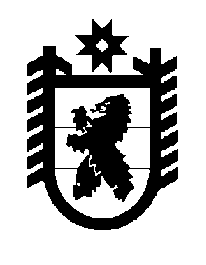 Российская Федерация Республика Карелия    ПРАВИТЕЛЬСТВО РЕСПУБЛИКИ КАРЕЛИЯРАСПОРЯЖЕНИЕот 2 марта 2015 года № 111р-Пг. Петрозаводск Внести в распоряжение Правительства Республики Карелия 
от 22 марта 2013 года № 159р-П (Собрание законодательства Республики Карелия, 2013, № 3, ст. 484; № 7, ст. 1320) следующие изменения:1) слова «и в целях координации работы по созданию 
в г. Петрозаводске военно-момериального комплекса Карельского фронта с реконструкцией монумента «Воинам, партизанам и подпольщикам Карелии» («Аллея Памяти и Славы»)» исключить;2) включить в состав рабочей группы следующих лиц:Брун Г.Т. – заместитель Руководителя Администрации Главы Республики Карелия;Еромоленко Р.Е. – заместитель главы администрации Петрозаводского городского округа – председатель комитета социального развития (по согласованию); Лебедева М.Е. – заместитель Министра финансов Республики Карелия;Морозов А.Н. – Министр образования Республики Карелия;Никифорова Л.А. – заместитель Министра Республики Карелия по вопросам национальной политики, связям с общественными, религиозными объединениями и средствами массовой информации;Никулина Е.В. – главный специалист Администрации Главы Республики Карелия, секретарь рабочей группы;Хидишян Е.А. – Министр здравоохранения и социального развития Республики Карелия;3) указать новые должности следующих лиц:Улич В.В. – заместитель Главы Республики Карелия по социальным вопросам, заместитель руководителя рабочей группы;Тельнов О.В. – заместитель Главы Республики Карелия по развитию инфраструктуры;4) исключить из состава рабочей группы Григоряна Э.С., 
Демидову Н.В., Дыбина В.А., Коршакова Е.П., Куспака В.Н., 
Левина Н.И., Савельева А.А., Усынина И.В.            ГлаваРеспублики  Карелия                                                             А.П. Худилайнен